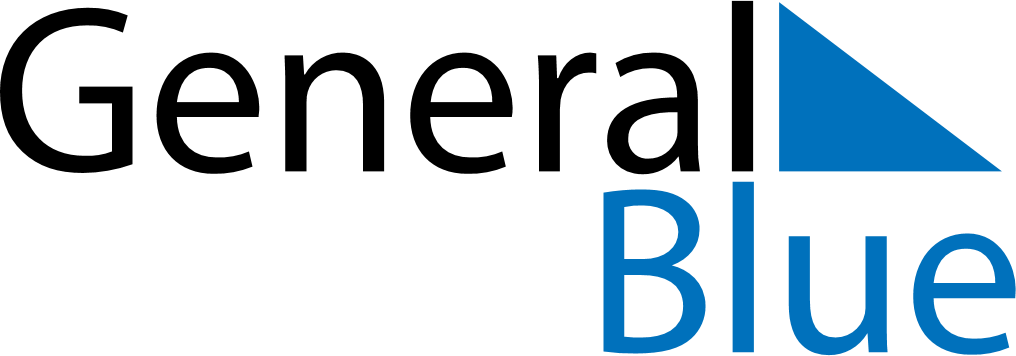 July 2019July 2019July 2019Costa RicaCosta RicaSundayMondayTuesdayWednesdayThursdayFridaySaturday123456789101112131415161718192021222324252627Guanacaste Day28293031